Принято на Педагогическом                                                                                                                                            Утверждено приказом №совете от                                                                                                                                                                             Директо:                  / Зияродинова Н.Р./                          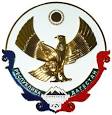 РЕСПУБЛИКА ДАГЕСТАНМКОУ «ЛЕНИНАУЛЬСКАЯ СРЕДНЯЯ ОБЩЕОБРАЗОВАТЕЛЬНАЯ ШКОЛА №2 ИМЕНИ ГЕРОЯ РОССИЙСКОЙ ФЕДЕРАЦИИ ЮРИЯ САЛИМХАНОВА»                                                                                     Село Ленинаул Казбековского района РД368155 Казбековский район, с. Ленинаул, e-mail – leninaul2school@mail.ru, сайт школы - http://leninaul2.dagschool.com/stranichka_matematika.phpДорожная карта мероприятий по обеспечению перехода на новые ФГОС НОО, ФГОС ООО на 2021–2027 годы                                                                                 Ленинаул 2022 годДорожная карта мероприятий по обеспечению перехода на новые ФГОС НОО, ФГОС ООО на 2021–2027 годы